Final ReviewMultiple ChoiceIdentify the letter of the choice that best completes the statement or answers the question.____	1.	What is the difference between a scarcity and a shortage?____	2.	Ben’s family purchased a dishwasher so that the family members could save time for more productive activities. What kind of production factor is this?____	3.	According to the “guns and butter” example, if a country decides to spend more on military goods, which of the following will happen?____	4.	By the end of the summer, Jason had saved enough money for college from his job as a waiter. He even had some money left over. Although he wanted both, he decided to buy a DVD player rather than a digital camera. Which of the following is the opportunity cost in this scenario?____	5.	A legislative committee is weighing the pros and cons of a clean-air program. If it spends $1 million on the program, the air will be cleaner by 20 percent. If it spends $2 million, the air will be cleaner by 30 percent. If it spends $3 million, the air will be cleaner by 35 percent. After comparing opportunity costs and benefits at the margin, the committee agrees to fund the program with $2 million. Why did it not choose to appropriate $3 million?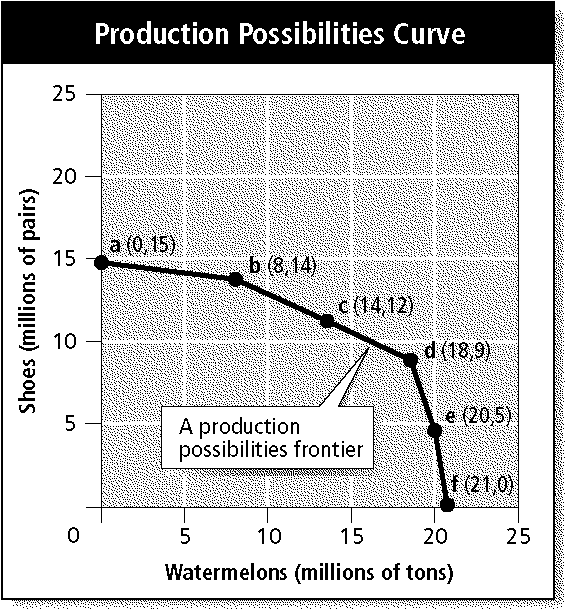 ____	6.	Which of the following statements is true about the graph of a production possibilities curve?____	7.	How does a society answer the three economic questions about the production and consumption of goods and services?____	8.	Which one of the following relies on habit, custom, or ritual to decide what to produce, how to produce it, and to whom to distribute it?____	9.	In a free market economy, the factor market involves which type of exchange?____	10.	Self-interest is the motivating force driving the free market. Which of the following is the regulating force?____	11.	Centrally planned economies can work effectively toward explicitly stated goals, but which of the following is one disadvantage of such a system?____	12.	Which of the following statements is true, as market economies have evolved since Adam Smith’s time?____	13.	China, like many other nations, is undergoing a period of transition in which many of its state firms are being privatized. Which of the following statements BEST describes the change in China’s mixed economy system?____	14.	The purpose of the free enterprise system is to____	15.	What are some of the basic principles of free enterprise?____	16.	In which way does a public disclosure law help consumers?____	17.	Which of the following is a good indicator of economic stability?____	18.	Which word BEST completes the following sentence? Improvements in ____ allow an economy to produce more output from the same or a smaller quantity of inputs.____	19.	Which of the following is NOT a reason for the government to provide a good or service as a public good?____	20.	Improved technology helps create a higher standard of living for future generations by____	21.	When shoes at a local shoe store went on sale at 50 percent off the regular price, the store sold almost every pair of shoes it had in less than a day. By the time the stock was replenished, the sale was over and very few shoes were purchased. Which of the following does this illustrate?____	22.	Which of the following explains the relationship between income effect and consumption?____	23.	Franco’s Pizzeria sells slices of pizza for $2.00. According to the market demand schedule and assuming ceteris paribus, what happens when Franco’s raises the price to $2.50 a slice?____	24.	Mariah is buying fewer boxes of macaroni and cheese, used cars, fast-food dinners, and generic products because her income rose. This shift in the demand curve caused by Mariah’s income has resulted in____	25.	Which of the following is NOT a factor affecting elasticity?____	26.	According to the law of supply, the higher the price,____	27.	Lily is opening a new coffee shop and is having trouble deciding on the price to charge for a cup of cappuccino. How will determining all the supply schedules of coffee shops in her market help Lily?____	28.	According to the graph of marginal product of labor for a company that makes beanbags, which of the following situations is created when the fourth through seventh workers are hired?____	29.	According to the graph, which of the following happens when an eighth person is hired at the beanbag company?____	30.	In which category do subsidies, excise taxes, and regulation belong?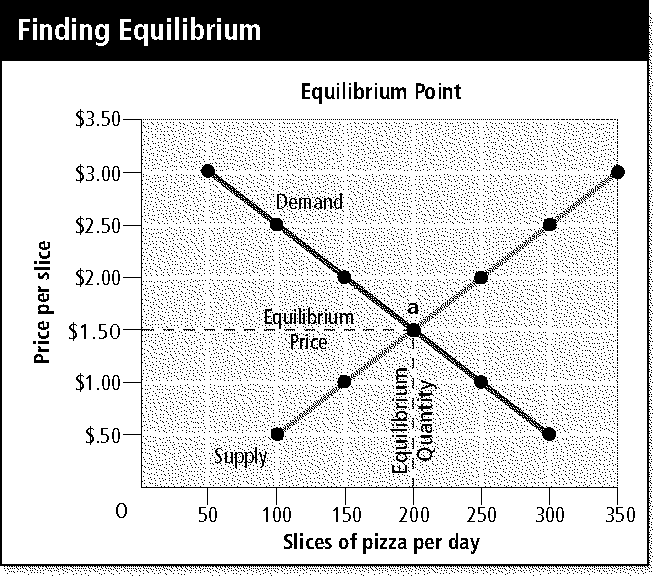 ____	31.	Study the graph showing the equilibrium point for a pizzeria. Which of the following can be said about the equilibrium price and the equilibrium quantity?____	32.	Which of the following government actions is an attempt to control the high cost of rent for lower-income families, and what has been the result of this action?____	33.	Which word can be used twice to BEST complete this sentence? When supply ____, prices fall, and quantity demanded ____ to reach a new equilibrium.____	34.	The economic impact of a holiday fad is illustrated by____	35.	Which of the following BEST explains why rationing, not a price-based system, was used during World War II?____	36.	Factors that make it difficult for new firms to enter a market are called____	37.	Why can an industry that enjoys economies of scale easily become a natural monopoly?____	38.	A firm sells natural gas to a city for one price and sells the same gas to an outlying village at another price. What is this practice called?____	39.	What is an oligopoly?____	40.	Which of the following is one market trend that results when a monopolistically competitive firm starts earning profits well above its costs?____	41.	Although a sole proprietorship is the least-regulated form of business organization, which type of regulation do these business owners face that may keep them from operating out of their homes?____	42.	As a sole proprietor, Jessica took out a loan to buy equipment for her in-home business. If Jessica’s business does not make enough money to pay back her loan, she will have to sell personal property to cover her outstanding obligation. Which of the following conditions affects sole proprietors but not other business organizations?____	43.	What is the difference between a general partnership and a limited liability partnership (LLP)?____	44.	In which kind of business organization should you participate if you can afford to lose only the amount of your initial investment?____	45.	Who faces limited liability for the firm’s debts in a corporation?____	46.	Which of the following is an important personal financial consideration that keeps many firms from incorporating?____	47.	When two giant automakers, Chrysler Corporation and Daimler-Benz, merged to form a single corporation, which type of merger was it?____	48.	Which of the following is a reason franchising has become popular in recent years?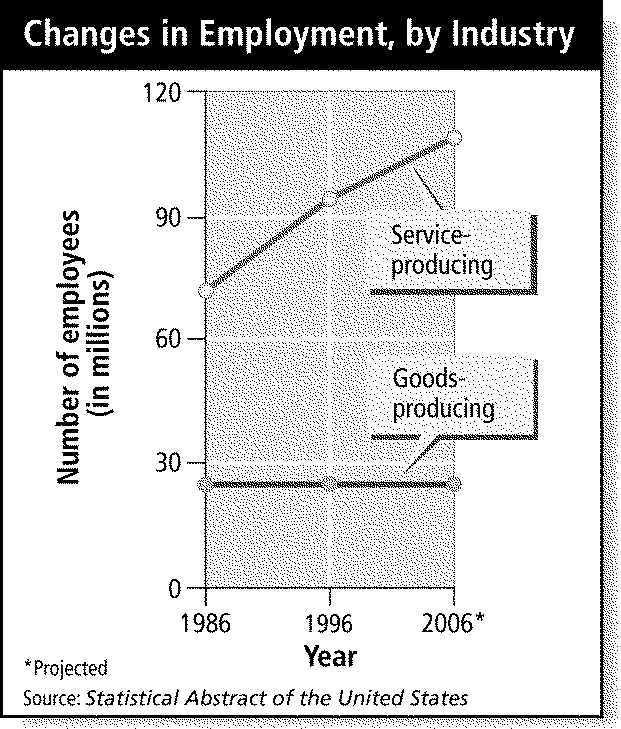 ____	49.	What has happened to employment since 1986, according to the graph?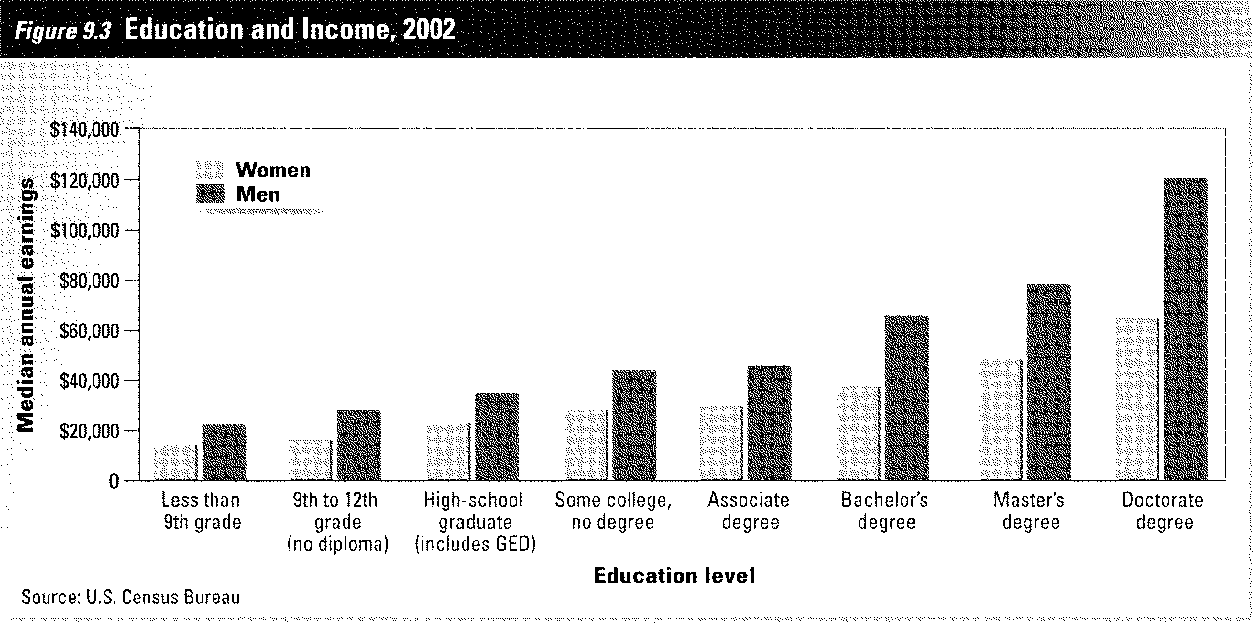 ____	50.	Look at the bar graph. How does it demonstrate the learning effect?____	51.	How can competition in a scarce labor market affect wages?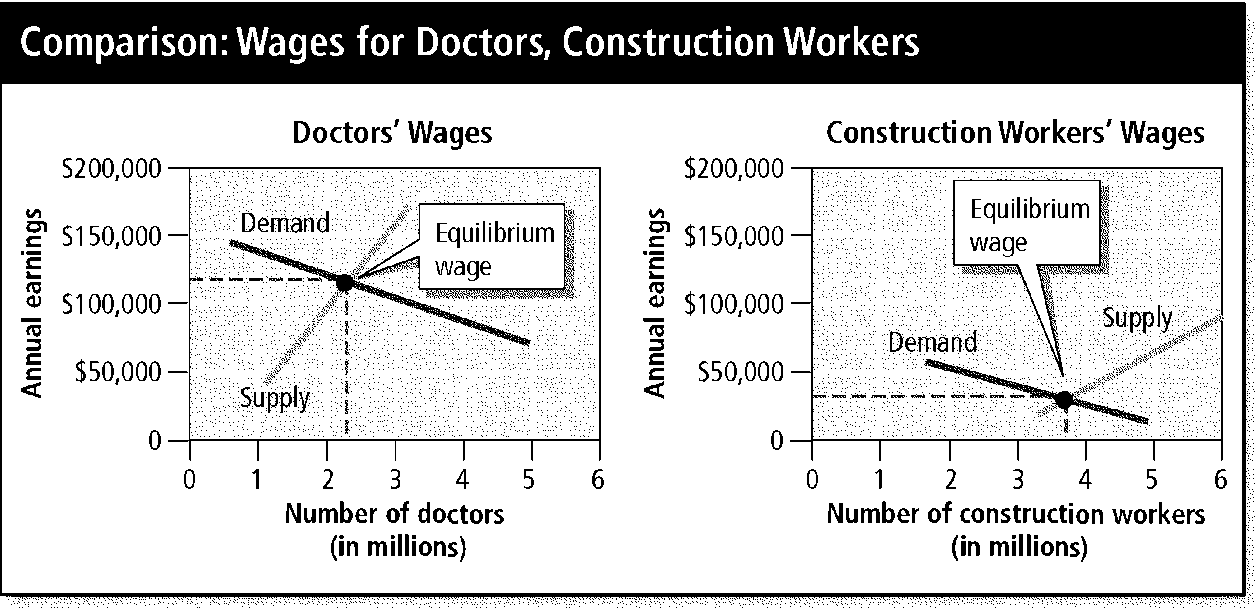 ____	52.	Compare the graphs of wages for doctors and construction workers. Which of the following accounts for the difference between the equilibrium wages for these two professions?____	53.	Why have minorities historically tended to earn lower salaries and wages than their white counterparts, despite nondiscrimination laws?____	54.	Beginning in the 1800s, labor unions have had a strong influence on the nation’s economy. What event and industry initiated the labor union movement in the United States?____	55.	Which of the following was an effect of the Taft-Hartley Act of 1947?____	56.	To which of the following categories do collective bargaining, mediation, and arbitration belong?____	57.	Which of the following correctly defines money as a unit of account?____	58.	One of the six characteristics economists use to judge how well an item serves as currency is divisibility. What does this concept mean?____	59.	What is the difference between commodity money and representative money?____	60.	Which of the following is an important power given to the federal government by the National Banking Acts of 1863 and 1864?____	61.	How did the Federal Reserve System improve the banking industry in the twentieth century?____	62.	According to the table, how many years does it take for the depositor to gain approximately one fourth of the original deposit in interest?____	63.	What type of financial service offered at commercial banks, savings and loan associations, and credit unions is also offered at financial companies?____	64.	Which of the following happens when you use your debit card at a machine designed to read it?____	65.	How does investing contribute to a free enterprise system?____	66.	Which of the following is a financial intermediary?____	67.	Why should you consider liquidity, not just return, when making savings and investment decisions?____	68.	Which type of bond carries the LEAST amount of risk?____	69.	Which of the following are benefits of money market mutual funds?____	70.	Liquidity is important to John. If he wants to make certain that he can resell his financial assets, in which market classification must he participate?____	71.	How do investors usually act during a bear market?____	72.	Why might someone consider the Standard & Poor’s 500 (S & P 500) a better measurement of stock performance than the Dow Jones Industrial Average?____	73.	What is the money an investor receives above and beyond the money initially invested called?____	74.	The Securities and Exchange Commission is____	75.	What is the gold standard?____	76.	Why would an economist use real GDP rather than nominal GDP to measure growth?____	77.	Which of the following economic activities does NOT illustrate the limitations of calculating GDP?____	78.	In a real economy, which two factors can change the level of nominal GDP?____	79.	Four factors, both expected and unexpected, perpetuate the business cycle. Which of the following is NOT one of these factors?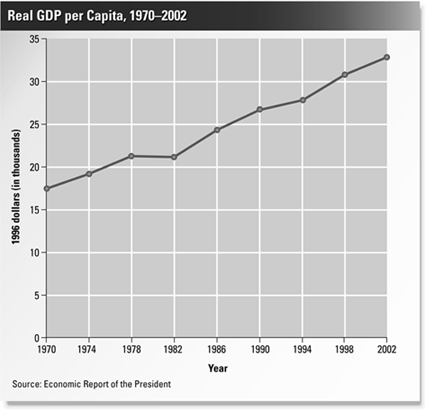 ____	80.	What happened following the stock market crash in 1929 to account for the change in real GDP in the 1930s shown in this graph?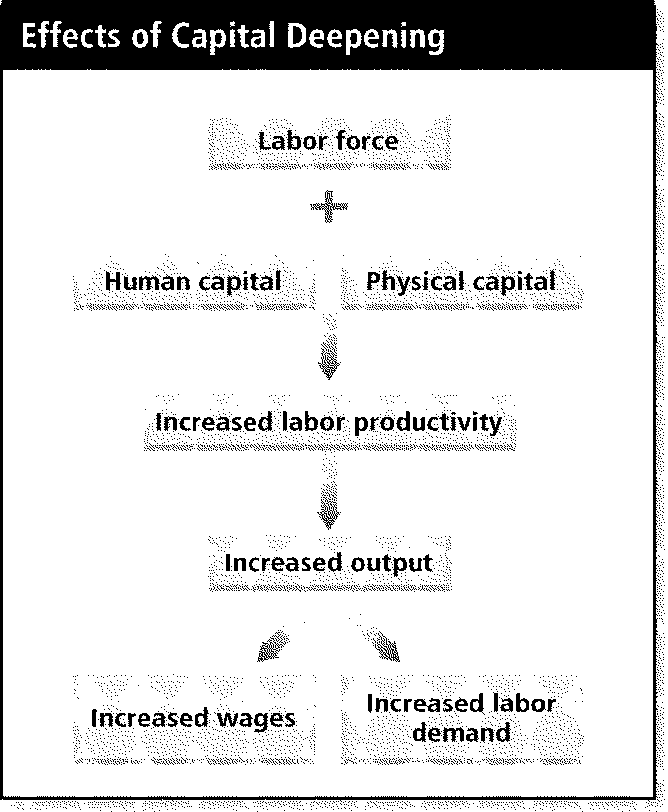 ____	81.	According to the diagram, what is one beneficial effect of capital deepening?____	82.	Chris decided that this year she would put 25 percent of her income in savings and investments, an increase of 5 percent over the previous year. If a majority of people did this, how would the economy be affected?____	83.	What source of economic growth is reflected in the economy by an increase in productivity without an increase in land, labor, or capital?____	84.	Which one of these people lost his or her job because of structural unemployment?____	85.	According to the principle of cyclical unemployment, what will occur when the demand for goods and services drops during a recession?____	86.	Ten years ago, a house sold for $54,000. Today the same house is valued at $108,000. What has inflation done to consumers’ purchasing power?____	87.	During a war, the government puts pressure on producers for heavy equipment, supplies, and services, making each more valuable. What theory about inflation does this condition represent?____	88.	If you lived on a fixed income, how would you be affected by inflation?____	89.	During the 1990s, the inflation and unemployment trends in the United States changed. What was unusual in the 1990s?____	90.	The poverty threshold, or poverty line, varies according to what?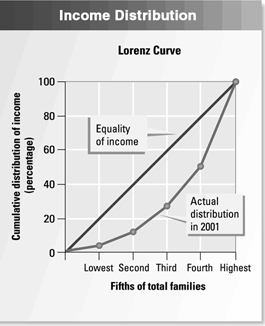 ____	91.	What does the Lorenz Curve show about the distribution of income in 2001?____	92.	What is the Consumer Price Index?Final ReviewAnswer SectionMULTIPLE CHOICE	1.	ANS:	D	DIF:	Medium	REF:	4	OBJ:	1.1.1STO:	TEKS: 5A, TEKS: 24A	TOP:	scarcity and shortage		2.	ANS:	C	DIF:	Medium	REF:	4-5	OBJ:	1.1.2STO:	TEKS: 12A, TEKS: 23A	TOP:	physical capital		3.	ANS:	A	DIF:	Easy	REF:	8	OBJ:	1.2.1STO:	TEKS: 5B, TEKS: 23A	TOP:	trade-offs/guns and butter	4.	ANS:	B	DIF:	Medium	REF:	9	OBJ:	1.2.2STO:	TEKS: 5B, TEKS: 25B	TOP:	opportunity cost		5.	ANS:	B	DIF:	Medium	REF:	10-11	OBJ:	1.2.3STO:	TEKS: 5B, TEKS: 25B	TOP:	thinking at the margin		6.	ANS:	C	DIF:	Hard	REF:	15	OBJ:	1.3.1STO:	TEKS: 5B, TEKS: 23B	TOP:	production possibilities curve	7.	ANS:	A	DIF:	Medium	REF:	25	OBJ:	2.1.2STO:	TEKS: 21A, TEKS: 23A	TOP:	economic goals and societal values	8.	ANS:	B	DIF:	Easy	REF:	26-27	OBJ:	2.1.3STO:	TEKS: 21B, TEKS: 23A	TOP:	traditional economies		9.	ANS:	B	DIF:	Hard	REF:	29-30	OBJ:	2.2.2STO:	TEKS: 6A, TEKS: 23A	TOP:	factor market exchange/free market economy	10.	ANS:	C	DIF:	Medium	REF:	31-32	OBJ:	2.2.3STO:	TEKS: 4A, TEKS: 23A	TOP:	competition/regulating force of free market	11.	ANS:	A	DIF:	Medium	REF:	38	OBJ:	2.3.3STO:	TEKS: 10A, TEKS: 23A	TOP:	problems of centrally planned economies	12.	ANS:	B	DIF:	Medium	REF:	40-41	OBJ:	2.4.1STO:	TEKS: 15A, TEKS: 23A	TOP:	rise of mixed economy	13.	ANS:	D	DIF:	Hard	REF:	43	OBJ:	2.4.3STO:	TEKS: 21B, TEKS: 23A	TOP:	continuum of mixed economies	14.	ANS:	D	DIF:	Medium	REF:	44	OBJ:	2.4.1STO:	TEKS: 4B, TEKS: 23A	TOP:	free enterprise			15.	ANS:	B	DIF:	Easy	REF:	53	OBJ:	3.1.2STO:	TEKS: 4A, TEKS: 23A	TOP:	principles of free enterprise	16.	ANS:	B	DIF:	Hard	REF:	54	OBJ:	3.1.3STO:	TEKS: 15B, TEKS: 23A	TOP:	public disclosure laws		17.	ANS:	C	DIF:	Medium	REF:	58	OBJ:	3.2.3STO:	TEKS: 16A, TEKS: 23A	TOP:	stability	18.	ANS:	C	DIF:	Easy	REF:	59	OBJ:	3.2.4STO:	TEKS: 26A, TEKS: 23A	TOP:	technology and productivity	19.	ANS:	C	DIF:	Medium	REF:	63	OBJ:	3.3.1STO:	TEKS: 15A, TEKS: 23A	TOP:	public goods	20.	ANS:	D	DIF:	Medium	REF:	59-60	OBJ:	3.2.3STO:	TEKS: 26A, TEKS: 23A	TOP:	technology's effect		21.	ANS:	C	DIF:	Easy	REF:	79	OBJ:	4.1.1STO:	TEKS: 7A, TEKS: 23A	TOP:	law of demand			22.	ANS:	A	DIF:	Medium	REF:	80	OBJ:	4.1.2STO:	TEKS: 7A, TEKS: 23A	TOP:	income effect			23.	ANS:	C	DIF:	Medium	REF:	81-83, 85	OBJ:	4.1.3STO:	TEKS: 7B, TEKS: 23B	TOP:	market demand		24.	ANS:	A	DIF:	Medium	REF:	87	OBJ:	4.2.2STO:	TEKS: 7A, TEKS: 23A	TOP:	inferior goods/demand shift	25.	ANS:	D	DIF:	Medium	REF:	91-94	OBJ:	4.3.2STO:	TEKS: 7A, TEKS: 23A	TOP:	elasticity	26.	ANS:	B	DIF:	Easy	REF:	101	OBJ:	5.1.1STO:	TEKS: 7A, TEKS: 24A	TOP:	law of supply			27.	ANS:	A	DIF:	Hard	REF:	103-104	OBJ:	5.1.2STO:	TEKS: 7B, TEKS: 25B	TOP:	market supply schedule	28.	ANS:	D	DIF:	Hard	REF:	109	OBJ:	5.2.1STO:	TEKS: 2B, TEKS: 23F	TOP:	marginal product of labor/diminishing marginal returns	29.	ANS:	B	DIF:	Hard	REF:	110	OBJ:	5.2.1STO:	TEKS: 2B, TEKS: 23F	TOP:	marginal product of labor/negative marginal return	30.	ANS:	C	DIF:	Medium	REF:	117-119	OBJ:	5.3.2STO:	TEKS: 15B, TEKS: 23A	TOP:	government’s influence on supply	31.	ANS:	A	DIF:	Hard	REF:	126	OBJ:	6.1.1STO:	TEKS: 7B, TEKS: 23B	TOP:	equilibrium	32.	ANS:	B	DIF:	Medium	REF:	129-130	OBJ:	6.1.4STO:	TEKS: 3B, TEKS: 23A	TOP:	price ceiling	33.	ANS:	A	DIF:	Medium	REF:	135	OBJ:	6.2.2STO:	TEKS: 7A, TEKS: 23A	TOP:	changing equilibrium		34.	ANS:	D	DIF:	Medium	REF:	136	OBJ:	6.2.3STO:	TEKS: 7B, TEKS: 23B	TOP:	shifts in demand		35.	ANS:	C	DIF:	Hard	REF:	142	OBJ:	6.3.3STO:	TEKS: 15A, TEKS: 23A	TOP:	rationing versus price-based	36.	ANS:	B	DIF:	Easy	REF:	153	OBJ:	7.1.3STO:	TEKS: 9C, TEKS: 24A	TOP:	barriers to entry		37.	ANS:	A	DIF:	Medium	REF:	158	OBJ:	7.2.2STO:	TEKS: 9C, TEKS: 23A	TOP:	natural monopolies		38.	ANS:	D	DIF:	Medium	REF:	163	OBJ:	7.2.3STO:	TEKS: 9C, TEKS: 23A	TOP:	price discrimination		39.	ANS:	B	DIF:	Easy	REF:	169	OBJ:	7.3.1STO:	TEKS: 9C, TEKS: 24A	TOP:	oligopoly	40.	ANS:	C	DIF:	Hard	REF:	169	OBJ:	7.3.3STO:	TEKS: 9C, TEKS: 23A	TOP:	profits in monopolistically competitive firms	41.	ANS:	B	DIF:	Easy	REF:	187	OBJ:	8.1.1STO:	TEKS: 3B, TEKS: 23A	TOP:	zoning laws	42.	ANS:	A	DIF:	Medium	REF:	187	OBJ:	8.1.3STO:	TEKS: 9B, TEKS: 23A	TOP:	liability	43.	ANS:	A	DIF:	Medium	REF:	190-191	OBJ:	8.2.1STO:	TEKS: 9A, TEKS: 24A	TOP:	general versus llp		44.	ANS:	C	DIF:	Easy	REF:	190	OBJ:	8.2.3STO:	TEKS: 9A, TEKS: 23A	TOP:	disadvantage of partnerships	45.	ANS:	B	DIF:	Easy	REF:	195	OBJ:	8.3.1STO:	TEKS: 9B, TEKS: 23A	TOP:	stockholder liability		46.	ANS:	D	DIF:	Medium	REF:	198	OBJ:	8.3.3STO:	TEKS: 11C, TEKS: 23A	TOP:	double taxation		47.	ANS:	B	DIF:	Easy	REF:	199	OBJ:	8.3.4STO:	TEKS: 2A, TEKS: 23A	TOP:	horizontal merger		48.	ANS:	B	DIF:	Medium	REF:	202	OBJ:	8.4.1STO:	TEKS: 2A, TEKS: 23A	TOP:	franchises	49.	ANS:	B	DIF:	Medium	REF:	213	OBJ:	9.1.2STO:	TEKS: 16B, TEKS: 23F	TOP:	graph reading			50.	ANS:	C	DIF:	Easy	REF:	214	OBJ:	9.1.4STO:	TEKS: 7A, TEKS: 23F	TOP:	graph reading			51.	ANS:	C	DIF:	Medium	REF:	219-220	OBJ:	9.2.1STO:	TEKS: 2B, TEKS: 25B	TOP:	supply and demand in the labor market	52.	ANS:	D	DIF:	Hard	REF:	222	OBJ:	9.2.2STO:	TEKS: 7B, TEKS: 23F	TOP:	supply and demand affects wages	53.	ANS:	C	DIF:	Easy	REF:	224	OBJ:	9.2.3STO:	TEKS: 7A, TEKS: 23A	TOP:	wage discrimination		54.	ANS:	B	DIF:	Easy	REF:	229	OBJ:	9.3.2STO:	TEKS: 19B, TEKS: 23A	TOP:	roots of labor union movement	55.	ANS:	A	DIF:	Medium	REF:	231	OBJ:	9.3.3STO:	TEKS: 19B, TEKS: 23A	TOP:	decline in union power/membership	56.	ANS:	C	DIF:	Medium	REF:	233-234	OBJ:	9.3.4STO:	TEKS: 2A, TEKS: 23A	TOP:	labor and management negotiations	57.	ANS:	C	DIF:	Medium	REF:	244	OBJ:	10.1.1STO:	TEKS: 11A, TEKS: 23A	TOP:	money as a unit of account	58.	ANS:	D	DIF:	Easy	REF:	245-246	OBJ:	10.1.2STO:	TEKS: 11A, TEKS: 24A	TOP:	characteristics of money	59.	ANS:	B	DIF:	Hard	REF:	246-248	OBJ:	10.1.3STO:	TEKS: 11A, TEKS: 24A	TOP:	sources of money’s value	60.	ANS:	A	DIF:	Easy	REF:	252-253	OBJ:	10.2.2STO:	TEKS: 15A, TEKS: 23A	TOP:	national banking acts		61.	ANS:	D	DIF:	Medium	REF:	254-255	OBJ:	10.2.3STO:	TEKS: 18B, TEKS: 23A	TOP:	the federal reserve system	62.	ANS:	B	DIF:	Easy	REF:	261	OBJ:	10.3.2STO:	TEKS: 11B, TEKS: 23F	TOP:	compound interest		63.	ANS:	C	DIF:	Medium	REF:	262-263	OBJ:	10.3.3STO:	TEKS: 8A, TEKS: 23A	TOP:	financial institutions/finance companies	64.	ANS:	A	DIF:	Medium	REF:	263-264	OBJ:	10.3.4STO:	TEKS: 11A, TEKS: 23A	TOP:	electronic banking/debit cards	65.	ANS:	B	DIF:	Easy	REF:	271	OBJ:	11.1.1STO:	TEKS: 11C, TEKS: 23A	TOP:	investing and free enterprise	66.	ANS:	D	DIF:	Medium	REF:	272-273	OBJ:	11.1.3STO:	TEKS: 11B, TEKS: 23A	TOP:	financial intermediaries	67.	ANS:	C	DIF:	Medium	REF:	274-275	OBJ:	11.1.4STO:	TEKS: 11B, TEKS: 25B	TOP:	liquidity	68.	ANS:	A	DIF:	Medium	REF:	280-282	OBJ:	11.2.2STO:	TEKS: 11C, TEKS: 23A	TOP:	bonds	69.	ANS:	B	DIF:	Medium	REF:	282	OBJ:	11.2.3STO:	TEKS: 11B, TEKS: 23A	TOP:	money market mutual funds	70.	ANS:	B	DIF:	Medium	REF:	283	OBJ:	11.2.4STO:	TEKS: 11C, TEKS: 23A	TOP:	primary versus secondary markets	71.	ANS:	D	DIF:	Medium	REF:	290	OBJ:	11.3.3STO:	TEKS: 11C, TEKS: 23A	TOP:	bear markets	72.	ANS:	B	DIF:	Medium	REF:	290	OBJ:	11.3.3STO:	TEKS: 11C, TEKS: 23A	TOP:	measuring stock performance	73.	ANS:	C	DIF:	Easy	REF:	274-275	OBJ:	11.1.4STO:	TEKS: 11B, TEKS: 24A	TOP:	investing	74.	ANS:	C	DIF:	Medium	REF:	281	OBJ:	11.2.3STO:	TEKS: 15A, TEKS: 24A	TOP:	securities and exchange commission	75.	ANS:	B	DIF:	Medium	REF:	253	OBJ:	10.2.2STO:	TEKS: 11A, TEKS: 24A	TOP:	gold standard			76.	ANS:	D	DIF:	Easy	REF:	303-304	OBJ:	12.1.3STO:	TEKS: 16B, TEKS: 23A	TOP:	nominal and real gdp		77.	ANS:	D	DIF:	Medium	REF:	304-305	OBJ:	12.1.4STO:	TEKS: 16B, TEKS: 23A	TOP:	limitations of gdp		78.	ANS:	C	DIF:	Medium	REF:	306-308	OBJ:	12.1.5STO:	TEKS: 16B, TEKS: 23A	TOP:	nominal gdp	79.	ANS:	C	DIF:	Easy	REF:	311-314	OBJ:	12.2.2STO:	TEKS: 19C, TEKS: 23A	TOP:	factors in the business cycle	80.	ANS:	B	DIF:	Easy	REF:	314-315	OBJ:	12.2.4STO:	TEKS: 19C, TEKS: 23F	TOP:	business cycles		81.	ANS:	A	DIF:	Easy	REF:	320	OBJ:	12.3.2STO:	TEKS: 2B, TEKS: 23F	TOP:	capital deepening		82.	ANS:	B	DIF:	Medium	REF:	320-321	OBJ:	12.3.3STO:	TEKS: 1B, TEKS: 23A	TOP:	savings and capital deepening	83.	ANS:	A	DIF:	Hard	REF:	322-324	OBJ:	12.3.5STO:	TEKS: 26A, TEKS: 24A	TOP:	technological progress		84.	ANS:	C	DIF:	Medium	REF:	331-334	OBJ:	13.1.1STO:	TEKS: 16B, TEKS: 23A	TOP:	types of unemployment	85.	ANS:	B	DIF:	Medium	REF:	333-334	OBJ:	13.1.1STO:	TEKS: 7A, TEKS: 23A	TOP:	cyclical unemployment	86.	ANS:	A	DIF:	Easy	REF:	338-339	OBJ:	13.2.1STO:	TEKS: 7A, TEKS: 23A	TOP:	purchasing power		87.	ANS:	D	DIF:	Medium	REF:	341	OBJ:	13.2.3STO:	TEKS: 7A, TEKS: 24A	TOP:	causes of inflation		88.	ANS:	A	DIF:	Medium	REF:	342-343	OBJ:	13.2.3STO:	TEKS: 16B, TEKS: 23A	TOP:	inflation and income		89.	ANS:	B	DIF:	Hard	REF:	343	OBJ:	13.2.4STO:	TEKS: 16B, TEKS: 23A	TOP:	trends in inflation in 1990s	90.	ANS:	C	DIF:	Easy	REF:	345-346	OBJ:	13.3.1STO:	TEKS: 16A, TEKS: 24A	TOP:	the poverty threshold		91.	ANS:	D	DIF:	Medium	REF:	348-349	OBJ:	13.3.3STO:	TEKS: 4A, TEKS: 23F	TOP:	lorenz curve/distribution of income	92.	ANS:	D	DIF:	Medium	REF:	339-340	OBJ:	13.2.2STO:	TEKS: 16B, TEKS: 24A	TOP:	consumer price index	a.A scarcity occurs when producers will not or cannot offer goods or services at the current prices, and a shortage occurs when there are limited quantities to meet unlimited wants.b.Scarcity is the effort that people devote to a task that meets unlimited wants, and a shortage occurs when supplies of goods or services run low.c.A scarcity occurs when supplies of goods and services are suddenly attainable, and a shortage occurs when producers will not or cannot offer goods or services at the current prices.d.A scarcity occurs when there are limited quantities to meet unlimited wants, and a shortage occurs when a good or service is unavailable.a.labor capitalc.physical capitalb.human capitald.efficiency capitala.The country will have less money to devote to consumer goods.b.The country will have an equal amount of money to devote to consumer goods.c.The country will be forced to make trade-offs in military purchasing.d.The country will have more resources to devote to consumer goods.a.the DVD playerc.collegeb.the digital camerad.the joba.At $3 million, the air is not improved as much as the committee would like.b.At $3 million, the costs are no longer worth the benefits.c.It was too much to spend without a guarantee.d.The air is improved by the same amount whether $2 million or $3 million is spent.a.The cost of producing watermelons and shoes is roughly even on the production possibilities frontier.b.It costs 2 million more tons of watermelons to produce 14 million tons of shoes.c.The cost of moving from producing no watermelons to producing 8 million tons of watermelons is 1 million pairs of shoes.d.One million tons of watermelons must be sacrificed to produce 8 million pairs of shoes.a.Its answer is based on the importance it attaches to various economic goals and societal values.b.Its answer is based on the importance it attaches to the stock market.c.Its answer is based on recent technological advances.d.Its answer is based solely on current environmental regulation.a.a market economyc.a centrally planned economyb.a traditional economyd.a mixed economya.The goods and services that households produce are purchased by firms.b.Firms purchase factors of production from households.c.Households purchase factors of production from firms.d.Firms loan money to households to purchase capital.a.incentivec.competitionb.group interestd.the invisible handa.Its performance almost always falls short of its ideals.b.These economies never produce an increase in output.c.The workers control all the production factors.d.It gives too many rewards for innovation.a.Government intervention in the economy has decreased.b.Government intervention in the economy has become greater.c.Government intervention in the economy is based on job safety.d.Government intervention in the economy has stayed relatively the same.a.The economy is moving away from a market-based system toward a centrally planned system.b.The private sector economy is being managed by state-appointed trustees.c.The free enterprise system is placing limits on property taxes and enforcing trade tariffs.d.The economy is moving away from central planning toward a market-based system.a.give consumers goods and services free of charge.b.eliminate economic choices.c.create political campaign slogans.d.give consumers freedom to make economic choices.a.research institutions, government restriction, and stock qualificationsb.profit motive, legal equality, private property rights, free contract, and competitionc.interest groups, disclosure laws, public interest, and negative regulationd.absolute organizations, low prices, and quality control indexesa.by allowing consumers to file grievances about products and businesses with the governmentb.by requiring companies to give consumers important information about their productsc.by forcing companies to pay taxes based on the amount of goods and services they sell or buyd.by requiring businesses to report business relationships that could constitute a monopoly on the marketplacea.foreign policyc.general price levelsb.general foreign traded.job-related safetya.GDPc.technologyb.free enterprised.communicationa.The good or service should be made available to everyone.b.Increasing the number of consumers would increase the cost to a private provider.c.It would be inefficient to exclude nonpayers.d.It would be impractical to make consumers pay individually.a.preventing drastic shifts in general price levels.b.reducing the number of unemployed workers.c.creating specialized jobs for workers.d.providing additional goods and services.a.the income effectc.the law of demandb.the law of discountsd.the substitution effecta.When the price of goods goes up, people get less for their money, and consumption goes down.b.As incomes rise, consumption of lower-priced goods falls.c.When the price of goods goes up, people buy more, but consumption of the same amount of goods rises.d.As incomes fall, consumption of products and services stays the same, but people get less for their money.Market Demand ScheduleMarket Demand SchedulePrice of aslice of pizzaQuantitydemanded per day$.50300$1.00250$1.50200$2.00150$2.50100$3.0050a.The quantity demanded per day stays the same.b.The quantity demanded falls from 100 slices a day to 50 slices a day.c.The quantity demanded falls from 150 a day to 100 a day.d.The quantity demanded increases to 250 a day.a.a decreased demand for inferior goods.b.a decreased demand for tangible goods.c.an increased demand for normal goods.d.a decreased demand for expendable goods.a.availability of substitutesb.the good’s relative importancec.whether the good is a necessity or a luxuryd.the good’s price rangea.the more consumers are willing to pay.b.the larger the quantity produced.c.the smaller the quantity produced.d.the more the availability of a good is reduced.a.The market supply schedule would help Lily determine the total supply of cappuccino at a certain price, based on relationships between prices and the total quantity supplied by all coffee shops in her market.b.The sales supply schedule would help Lily determine the minimum and maximum prices she should charge for cappuccino, based on comparisons between larger and smaller coffee shops in her market.c.The sales supply schedule would help Lily determine the maximum price for cappuccino in her market, based on relationships between consumers’ spending habits and current cappuccino prices.d.The market supply schedule would help Lily determine the lowest possible price she should ask for a cappuccino, based on the current year-end sales at the top-selling coffee shops in her area.Marginal Product of LaborMarginal Product of LaborMarginal Product of LaborLabor(number ofworkers)Output(beanbagsper hour)Marginalproductof labor00—144210631774236528563137321831–1a.increasing marginal returnsb.marginal product of labor specializationc.negative marginal returnsd.diminishing marginal returnsa.A positive marginal product of labor is created.b.A negative marginal return is created.c.The output of beanbags is 28 per hour.d.The output of beanbags stays the same.a.effects of rising costsb.limitations on importsc.government’s influence on supplyd.benefits of marginal costsa.The quantity supplied and the quantity demanded are equal at 200 slices per day.b.The quantity demanded and the quantity supplied are equal at $2.00 per slice.c.The quantity supplied is not equal to the quantity demanded in this market, which should be at 200 per day.d.The maximum quantity demanded, 350 per day, is more than the quantity supplied.a.Rent controls; high-income families are denied rental housing.b.Price ceilings; few renters with the greatest need benefit from the program.c.Rent ceilings; landlords can no longer discriminate.d.Price floors; the supply of apartments rose.a.increasesc.levelsb.decreasesd.reversesa.a negative result on the change in demand graph.b.a flattening of the demand curve.c.a sharp drop in the marginal product demand ratio.d.a rapid shift to the right in a market demand curve.a.Rationing restricted production to a few products during World War II so that suppliers and manufacturers could concentrate on supporting the war effort.b.With rationing, consumers were able to control the distribution of food and goods while the government determined which products would be sold.c.Unlike a price-based system, the temporary price controls of World War II rationing helped ease shortages and guaranteed every American a minimum standard of living.d.Unlike price-based systems, rationing more severely restricted consumers’ buying habits, and it temporarily shifted distribution of food and goods to the military.a.start-up costs.c.perfect competition.b.barriers to entry.d.commodities.a.because average costs drop as production risesb.because the market taxes less as production risesc.because consumers tend to appreciate monopoliesd.because our government traditionally supports monopoliesa.oligopolyc.differentiationb.monopolyd.price discriminationa.an agreement by a formal organization of producers to coordinate prices and productionb.a market structure in which a few large firms dominate the marketc.a market structure in which two firms have a price ward.a market structure in which a single firm dominates the marketa.The firm would become an oligopolistic firm because it has effectively eliminated the competition and now dominates the market alone.b.The firm would try to lure 100 percent of customers by flooding the market with defective products.c.Fierce competition would encourage rivals to create new ways to differentiate their products and lure customers to them.d.The firm would eventually go out of business because demand would decrease.a.eminent domain lawsc.fringe benefitsb.zoning lawsd.a site permita.unlimited personal liabilityc.proprietary liabilityb.personal obligationd.obligatory propertya.In an LLP, all partners are limited from personal liability in certain situations.b.In a general partnership, all partners are exempt from personal liability.c.In an LLP, only one partner is required to be a general partner.d.In a general partnership, only one partner has unlimited personal liability for the firm’s actions.a.dual partnershipc.limited partnershipb.sole proprietorshipd.general partnershipa.the corporation, but not its ownersb.individual stockholdersc.No one; only general liability can be faced.d.the chief executive officera.Corporation dividends are subject to government regulation, but dividends paid to partnerships are not.b.Boards of directors must be paid according to the income of the firm.c.Stock is nontransferable, and stockholders therefore could lose considerable money if a company failed.d.Stockholders must pay personal income tax on dividends.a.verticalc.parallelb.horizontald.conglomeratea.Franchise owners are free to set their own rules and operating standards, but they benefit from national ad programs.b.Small franchise owners enjoy a degree of control and can benefit from the support of the parent company.c.Because they are owned by a group of individuals for their shared benefit, franchises spread the liability.d.Franchising fees and royalties are generally low, and large profits can be made for minimal investment.a.Production of services is increasing at an equal rate with production of goods.b.Production of services is increasing faster than production of goods.c.Production of goods and services both continue to progress rapidly.d.There is a decrease in the nonlabor work force.a.Men earn more than women, regardless of education.b.More women are in the labor force than men.c.Increases in education result in higher wages.d.As income increases, men and women earn the same amount.a.Wages will go down because productivity is lower.b.Wages will remain level because firms want to keep supplies even and costs under control.c.Wages will go up to attract workers to a firm and to keep existing workers.d.Wages will go down to discourage new, nonskilled labor from entering the labor force.a.The supply of construction workers is relatively low and the demand is relatively high, but the supply of doctors is high relative to the demand for them.b.The equilibrium wage for construction workers is lower because doctors have a higher education level and are in the professional labor force.c.The equilibrium wage for doctors is lower because the working conditions for construction workers involves a higher level of danger and physical stress.d.The supply of doctors is relatively low and the demand is relatively high, but the supply of construction workers is high relative to the demand for them.a.There are fewer minorities in the labor force.b.Minorities must compete with women, who are flooding the labor force.c.Whites have had access to more education and work experience.d.There are foreign workers taking their jobs.a.the Civil War and importingb.the Industrial Revolution and manufacturingc.the American Revolution and farmingd.the Spanish-American War and exportinga.The act was an effort to curb union power, and mandatory union membership could be banned.b.The act attempted to equalize pay for men and women, allowing women the right to compete for equal pay in equal jobs.c.The act was an effort to strengthen union power, and mandatory union membership in some industries could be required.d.The act attempted to encourage more African American membership in unions, but the right-to-work laws had the opposite effect.a.transactions between unions and labor organizersb.contractual obligations of labor managementc.negotiations between unions and company leadersd.settlement techniques involving a neutral mediatora.It determines whether a good has value.b.It is determined to be legal by the person in possession of it.c.It provides a means for comparing the values of goods and services.d.It does not retain its value when saved instead of spent.a.Currency must be divided into equal parts.b.Money must be indestructible and portable.c.Any two units of currency must be uniform.d.Money must be easily divided into smaller denominations.a.Commodity money consists of objects used as money that contain their own value, but representative money is a specific group of the commodity objects.b.Commodity money consists of objects that have value in and of themselves, but representative money makes use of objects because the holder can exchange them for something else of value.c.Representative money allows objects to be exchanged for something else, but commodity money has value because the government decreed it is an acceptable means to pay debts.d.Representative money consists of objects that have value in and of themselves, but commodity money makes use of objects because the holder can exchange them for something else of value.a.the power to charter banksb.the power to create separate currencies for the North and the Southc.the power to create a gold standardd.the power to test for counterfeit moneya.It created a reserve of money that all banks would use for loans.b.It created a branch of government to monitor the banking system.c.It served as a decision-making body to regulate the federal banks.d.It served as a central bank with the power to lend to other banks in time of need.Compound InterestCompound InterestCompound InterestCompound InterestStart ofyearPrincipalamountInterestearned at 5%Principal atend of year–$100.00$5.00$105.001$105.00$5.25$110.252$110.25$5.51$115.763$115.76$5.79$121.554$121.55$6.08$127.635$127.63$6.38$134.016$134.01$6.70$140.717$140.71$7.04$147.758$147.75$7.39$155.149$155.14$7.76$162.9010$162.90$8.14$171.0411$171.04$8.55$179.5912$179.59$8.98$188.5713$188.57$9.43$198.0014$198.00$9.90$207.9015$207.90$10.39$218.29a.3c.5b.4d.6a.investmentsc.installment loansb.checking accountsd.savings plansa.Your card sends a message to your bank to transfer money from your checking account directly into the store’s bank account.b.Your bank receives notice that funds need to be withdrawn from your checking or savings account at the end of the business day.c.Your bank immediately pays the funds required to the store and then invoices you for the amount on your next bank statement.d.Your bank confirms that money is available in your account and then adds this amount to an electronic transfer of funds that it wires to the store each week.a.Investing places large amounts of money in one corporation or business, allowing it to gain power over competition.b.Investing gives more money to businesses to expand and grow, creating new jobs and better products.c.Investing keeps investment corporations from becoming a part of the free enterprise system, which would create an imbalance.d.Investing distributes money evenly so that enterprises can compete equally in the marketplace.a.the Federal Reserve systemc.a saverb.a borrowerd.a banka.You should consider the rate of return in relation to the GNP.b.You should consider how fast the market is changing at any given moment.c.You should consider whether you will need ready access to your funds.d.You should consider a company’s portfolio as a whole and not just look at a single investment.a.treasury bonds, because they are backed by the U.S. governmentb.corporate bonds, because they are exempt from federal taxesc.municipal bonds, because they are backed by state and local taxesd.international bonds, because they are backed by foreign currenciesa.They cost little, and the investor chooses the term of maturity.b.Intermediaries buy short-term financial assets, and investors receive higher interest.c.Investors have easy access to their money, and they are covered by FDIC insurance.d.The funds are covered by FDIC insurance, and they are available for various fixed amounts of time.a.primary marketc.capital marketb.secondary marketd.money marketa.Investors buy stock in expectation of higher profits because the stock market falls for a period of time.b.Investors sell stock in expectation of lower profits because the stock market rises for a period of time.c.Investors buy stock in expectation of higher profits because the stock market rises for a period of time.d.Investors sell stock in expectation of lower profits because the stock market falls for a period of time.a.The S & P 500 reports stock performance daily, and the Dow reports weekly.b.The Dow reports on 30 stocks and the S & P 500 tracks 500 stocks as a measure of overall stock performance.c.The S & P 500 predicted the Great Crash of 1929, and the Dow predicted a rising bull market.d.The Dow specializes in the stocks of a single industry, and the S & P 500 reports on the stocks of a variety of industries.a.savingsc.returnb.liquidityd.investmenta.an independent agency that advises the government about financial markets.b.a government agency that sells treasury bonds and other United States financial obligations.c.a government agency that regulates financial markets and investment companies.d.a privately owned investment corporation that sells bonds and other investments.a.A system that uses actual gold coins as a country’s money.b.A system in which a country’s money is backed with gold.c.A currency system in which each dollar is worth 1/20 of a pound of gold.d.A money system in which the paper currency is good in more than one country.a.Real GDP calculates the GDP for a longer period of time.b.Real GDP uses current prices to measure the year’s output.c.Nominal GDP applies to only a small number of industries.d.Real GDP reflects output more accurately than nominal GDP by using constant prices.a.nonmarket activitiesc.the underground economyb.negative externalitiesd.depreciationa.constant prices and quality of lifeb.individual markets and economic planningc.inflation and deflationd.intermediate goods and national income accountinga.business investmentsc.stagflationb.interest rates and creditd.external shocksa.During the Great Depression, overproduction of goods by factories led to layoffs and unemployment.b.During the Great Depression, factories were idle, and thousands of Americans lost their jobs and homes.c.A tax rebate miscalculated the elasticity of the market, and thousands lost money in stocks, lost their homes, and became unemployed.d.The rapid economic downturn did not recover until World War II, when the government boosted defense spending.a.increased wagesc.decreased labor productivityb.decreased wagesd.decreased labor demanda.The economy would suffer because less money would be spent on goods and services.b.The economy would prosper because more investment funds would be available for businesses.c.There would be no effect because the same amount of money would enter the economy.d.The economy would suffer because the government would collect fewer income taxes.a.technological progressc.population growthb.foreign traded.savings and investmentJordan graduated from law school and is interviewing with various law firms.Thomas’s job as a landscaper is on hold until the spring.Sonya dropped out of school and now fails to meet the minimum requirements for her job.Eva lost her job at a major interior design firm during the recession in the 1980s.a.Jordanc.Sonyab.Thomasd.Evaa.The business cycle resumes an upward trend.b.The demand for labor drops.c.The demand for labor rises.d.No frictional unemployment exists.a.reduced itc.doubled itb.increased itd.stopped ita.cost-pullc.quantityb.cost-pushd.demand-pulla.You would be financially stressed because your income does not increase when prices go up.b.You would be hit hard because rising inflation would lower your rate of pay.c.You would benefit because you would have more purchasing power.d.There would be little effect because income is not tied to inflation.a.Unemployment reached high levels, but inflation fell to less than five percent.b.Although inflation remained at less than three percent, unemployment fell to very low levels.c.Unemployment and inflation maintained the same ratio during the 1990s.d.Both unemployment and inflation rose to high levels.a.the censusc.the size of the familyb.nationwide income averagesd.the inflation ratea.The lowest 40 percent received 20 percent of total income.b.Two-fifths of households received 10.5 percent of income.c.The distribution of income was roughly equal.d.The distribution of income was not equal.a.a measure of prices of housing and rental costs all over the countryb.an index of prices of items used by manufacturers and retailersc.an index determined by measuring the price of standard goods bought by urban consumersd.an index of the cost of living for all U.S. consumers